基隆市立南榮國民中學環境教育成果活動地點紅淡山活動名稱認識紅淡山 行前宣導活  動  照  片活  動  照  片活  動  照  片活  動  照  片認識紅淡山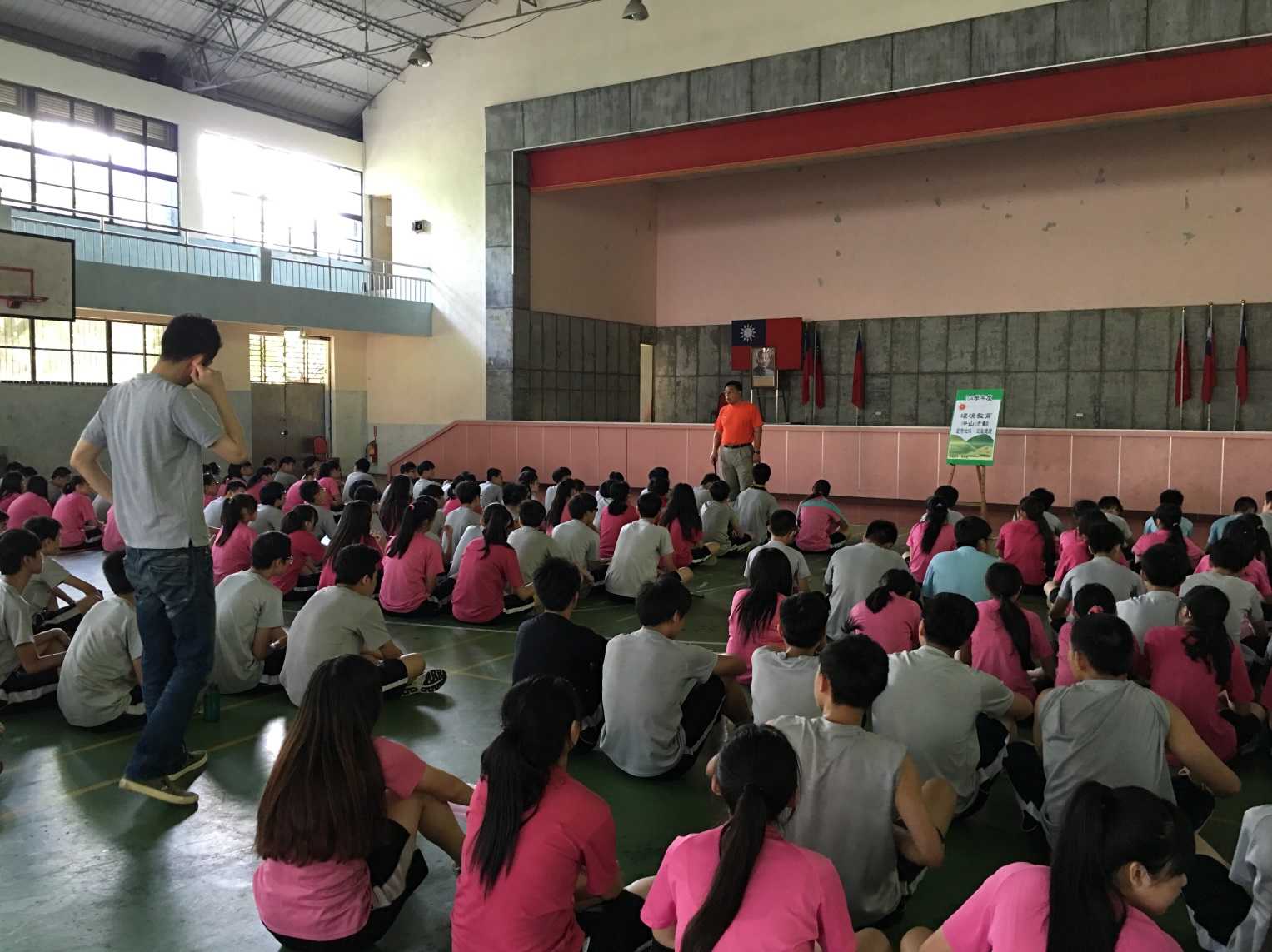     本校緊鄰紅淡山，其中蘊藏著豐富的動植物景觀，利用朝會時間進行紅淡山行前宣導，希冀藉由本校的學務主任及生物老師精彩的介紹，讓全校師生更認識學校在地的動植物生態，並且進而維護生態的自然發展。認識紅淡山    本校緊鄰紅淡山，其中蘊藏著豐富的動植物景觀，利用朝會時間進行紅淡山行前宣導，希冀藉由本校的學務主任及生物老師精彩的介紹，讓全校師生更認識學校在地的動植物生態，並且進而維護生態的自然發展。認識紅淡山    本校緊鄰紅淡山，其中蘊藏著豐富的動植物景觀，利用朝會時間進行紅淡山行前宣導，希冀藉由本校的學務主任及生物老師精彩的介紹，讓全校師生更認識學校在地的動植物生態，並且進而維護生態的自然發展。認識紅淡山    本校緊鄰紅淡山，其中蘊藏著豐富的動植物景觀，利用朝會時間進行紅淡山行前宣導，希冀藉由本校的學務主任及生物老師精彩的介紹，讓全校師生更認識學校在地的動植物生態，並且進而維護生態的自然發展。活動設計：鄭建民主任、吳姿瑩老師活動設計：鄭建民主任、吳姿瑩老師活動設計：鄭建民主任、吳姿瑩老師     參與人數：165人活動日期：108/10/17